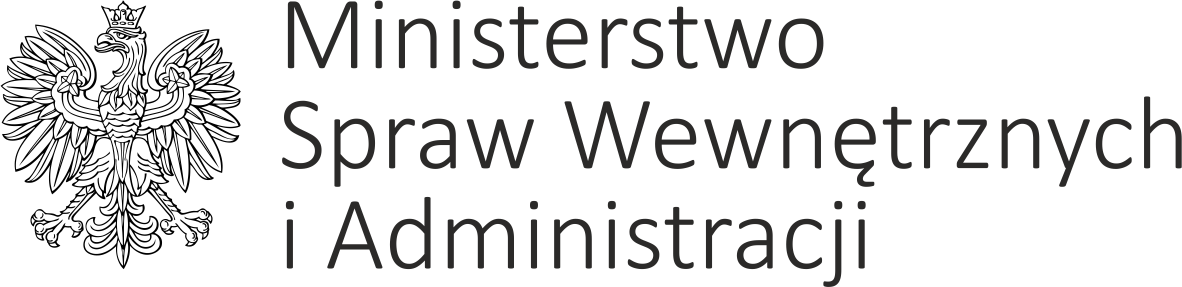 Maciej Wąsik Sekretarz StanuDB-W-078-15/2021	Warszawa, dnia 29 grudnia 2021 r.		Pan Rafał Jankowski Przewodniczący Zarządu Głównego NSZZ Policjantów.		Pan Marcin Kolasa Przewodniczący Zarządu Głównego NSZZ Funkcjonariuszy Straży Granicznej.		   Pan Krzysztof OleksakPrzewodniczący Zarządu Krajowego Związku Zawodowego Strażaków „FLORIAN”.		Pan Krzysztof Hetman Przewodniczący Zarządu Głównego NSZZ Pracowników Pożarnictwa.		Pan Bartłomiej Mickiewicz Przewodniczący Krajowej Sekcji Pożarnictwa NSZZ „Solidarność”.Szanowni Panowie Przewodniczący,w związku z wprowadzeniem Polskiego Ładu, w wyniku zmian w systemie podatku dochodowego od osób fizycznych od 1 stycznia 2022 roku między innymi uposażenia netto części policjantów, funkcjonariuszy Straży Granicznej i Państwowej Straży Pożarnej spadną z tego tytułu przy zachowaniu ich wysokości brutto. Stąd też Ministerstwo Spraw Wewnętrznych i Administracji podjęło działania mające na celu zniwelowanie niekorzystnych zmian w tym zakresie. Oczekiwanym skutkiem tych działań będzie zneutralizowanie wpływu zmian od 1 stycznia 2022 na uposażenia netto wobec roku 2021 dla funkcjonariuszy, których suma uposażeń brutto w skali 2021 roku nie przekroczyła kwoty 130 tys. zł Jednocześnie pragnę zapewnić, że niezależnie od powyższego w pełni zostaną zrealizowane podwyżki uposażeń wynikające z ujętych już środków na ten cel w uchwalonej przez Sejm RP w dniu 17 grudnia 2021 r. ustawie budżetowej na rok 2022 (w tym wynikające z Programu modernizacji Policji, Straży Granicznej Państwowej Straży Pożarnej i Służby Ochrony Państwa w latach 2022-2025) w przeciętnej miesięcznej kwocie 677 zł brutto na etat wraz z nagrodą roczną.          Z poważaniem	Maciej Wąsik 	                                                                                                        /podpisano kwalifikowanym podpisem elektronicznym/